Муниципальное бюджетное общеобразовательное учреждение «Кириковская средняя школа»РАБОЧАЯ ПРОГРАММАпо предмету «Родной язык (русский)» для учащихся 10 класса муниципального бюджетного общеобразовательного учреждения «Кириковская средняя школа»Составил:              учитель высшей квалификационной категории Вебер Галина Алексеевна2022-2023 учебный год.1.Пояснительная записка.Настоящая рабочая программа по курсу «Родной язык (русский)» для учащихся 10 класса муниципального бюджетного общеобразовательного учреждения «Кириковская средняя школа» разработана на основании учебного плана 10-11 общеобразовательного учреждения «Кириковская средняя школа» на 2022-2023 учебный год в режиме работы пятидневной рабочей недели, основной образовательной программы среднего общего образования муниципального бюджетного общеобразовательного учреждения «Кириковская средняя школа» от 31 августа 2020 года, утвержденной приказом по учреждению №188-ОД от 02.09.2020, федерального государственного образовательного стандарта среднего общего образования (Утвержден приказом Министерства образования и науки Российской Федерации от 17 мая 2012 г. № 413 с изменениями и дополнениями), положения о рабочей программе педагога муниципального бюджетного «Кириковская средняя школа» реализующего предметы, курсы и дисциплины общего образования от 30 мая 2019 года. Настоящая программа рассчитана на пятидневную рабочую неделю и написана с учетом требований, Постановления Главного государственного санитарного врача РФ от 28 сентября 2020 г. N 28 "Об утверждении санитарных правил СП 2.4.3648-20 "Санитарно-эпидемиологические требования к организациям воспитания и обучения, отдыха и оздоровления детей и молодежи Рабочая программа по родному языку (русский) для 10 класса составлена на основе федерального государственного образовательного стандарта, примерной рабочей программы  по учебному предмету  «Родной язык (русский)» для 10-11 классов (70 часов)/ Под общ. редакцией М. В. Бабкиной:-Курск: ООО «Учитель», 2019.  Основная цель курса:  воспитание уважения к родному языку, сознательного отношения к нему как явлению культуры; осмысление родного языка как основного средства общения, средства получения знаний в разных сферах человеческой деятельности, средства освоения морально-этических норм, принятых в обществе; осознание эстетической ценности родного языка.    Задачи курса: •воспитание ценностного отношения к родному языку как хранителю культуры, включение в культурно-языковое поле своего народа обогащение активного и потенциального словарного запаса, развитие у обучающихся культуры владения родным языком во всей полноте его функциональных возможностей в соответствии с нормами устной и письменной речи, правилами речевого этикета.   •получение знаний о родном языке как системе и как развивающемся явлении, о его уровнях и единицах, о закономерностях его функционирования, освоение базовых понятий лингвистики, формирование аналитических умений в отношении языковых единиц и текстов разных функционально-смысловых типов и жанров. •овладение родным языком как средством общения в повседневной жизни и учебной деятельности; развитиеготовности и способности к речевому взаимодействию и взаимопониманию, потребности в речевом самосовершенствовании; овладение важнейшими общеучебными умениями и универсальными учебными действиями (умения формулировать цели деятельности, планировать ее, осуществлять речевой самоконтроль и самокоррекцию; проводить библиографический поиск, извлекать и преобразовывать необходимую информацию из лингвистических словарей различных типов и других источников, включая СМИ и Интернет; осуществлять информационную переработку текста и др.);  • освоение знаний об устройстве языковой системы и закономерностях ее функционирования, о стилистических ресурсах и основных нормах родного литературного языка; развитие способности опознавать, анализировать, сопоставлять, классифицировать и оценивать языковые факты; овладение на этой основе культурой устной и письменной речи, видами речевой деятельности, правилами использования языка в разных ситуациях общения, нормами речевого этикета; обогащение активного и потенциального словарного запаса; расширение объема используемых в речи грамматических средств; совершенствование способности применять приобретенные знания умения и навыки в процессе речевого общения в учебной деятельности и повседневной жизни. Федеральный базисный учебный план для образовательных учреждений Российской Федерации предусматривает обязательное изучение родного языка  (ФГОС СОО) 10-11  классы -70 часов. В 10 классе - 35часов (из расчета 1 раз в неделю). Срок реализации -1 год. 2. Планируемые результаты освоения учебного предмета.Планируемые метапредметные результаты.1. Регулятивные универсальные учебные действияВыпускник научится:– самостоятельно определять цели, задавать параметры и критерии, по ко-торым можно определить, что цель достигнута;– оценивать возможные последствия достижения поставленной цели в дея-тельности, собственной жизни и жизни окружающих людей, основываясь на соображениях этики и морали;– ставить и формулировать собственные задачи в образовательной дея-тельности и жизненных ситуациях;– оценивать ресурсы, в том числе время и другие нематериальные ресурсы, необходимые для достижения поставленной цели;– выбирать путь достижения цели, планировать решение поставленных за-дач, оптимизируя материальные и нематериальные затраты;– организовывать эффективный поиск ресурсов, необходимых для дости-жения поставленной цели;– сопоставлять полученный результат деятельности с поставленной зара-нее целью.2. Познавательные универсальные учебные действияВыпускник научится:– искать и находить обобщенные способы решения задач, в том числе,осуществлять развернутый информационный поиск и ставить на его основе новые (учебные и познавательные) задачи;– критически оценивать и интерпретировать информацию с разных пози-ций, распознавать и фиксировать противоречия в информационных источниках;– использовать различные модельно-схематические средства для представ-ления существенных связей и отношений, а также противоречий, выявленных в информационных источниках;– находить и приводить критические аргументы в отношении действий исуждений другого; спокойно и разумно относиться к критическим замечаниям в отношении собственного суждения, рассматривать их как ресурс собственного развития;– выходить за рамки учебного предмета и осуществлять целенаправленный поиск возможностей для широкого переноса средств и способов действия;– выстраивать индивидуальную образовательную траекторию, учитываяограничения со стороны других участников и ресурсные ограничения;– менять и удерживать разные позиции в познавательной деятельности.3. Коммуникативные универсальные учебные действияВыпускник научится:– осуществлять деловую коммуникацию как со сверстниками, так и совзрослыми (как внутри образовательной организации, так и за ее пределами), подбирать партнеров для деловой коммуникации исходя из соображений результативности взаимодействия, а не личных симпатий;– при осуществлении групповой работы быть как руководителем, так ичленом команды в разных ролях (генератор идей, критик, исполнитель, выступающий, эксперт и т.д.);– координировать и выполнять работу в условиях реального, виртуальногои комбинированного взаимодействия;– развернуто, логично и точно излагать свою точку зрения с использовани-ем адекватных (устных и письменных) языковых средств;– распознавать конфликтогенные ситуации и предотвращать конфликты до их активной фазы, выстраивать деловую и образовательную коммуникацию,избегая личностных оценочных суждений.Планируемые предметные результаты освоения.Выпускник научится:– использовать языковые средства адекватно цели общения и речевой си-туации;– использовать знания о формах русского языка (литературный язык, про-сторечие, народные говоры, профессиональные разновидности, жаргон, арго) при создании текстов;– создавать устные и письменные высказывания, монологические и диало-гические тексты определенной функционально-смысловой принадлежности(описание, повествование, рассуждение) и определенных жанров (тезисы, конспекты, выступления, лекции, отчеты, сообщения, аннотации, рефераты, доклады, сочинения);– выстраивать композицию текста, используя знания о его структурныхэлементах;– подбирать и использовать языковые средства в зависимости от типа тек-ста и выбранного профиля обучения;– правильно использовать лексические и грамматические средства связипредложений при построении текста;– сознательно использовать изобразительно-выразительные средства языкапри создании текста;– использовать при работе с текстом разные виды чтения (поисковое, про-смотровое, ознакомительное, изучающее, реферативное) и аудирования (с полным пониманием текста, с пониманием основного содержания, с выборочнымизвлечением информации);– анализировать текст с точки зрения наличия в нем явной и скрытой, ос-новной и второстепенной информации, определять его тему, проблему и основную мысль;– извлекать необходимую информацию из различных источников и пере-водить ее в текстовый формат;– преобразовывать текст в другие виды передачи информации;– выбирать тему, определять цель и подбирать материал для публичноговыступления;– соблюдать культуру публичной речи;– соблюдать в речевой практике основные орфоэпические, лексические,грамматические, стилистические, орфографические и пунктуационные нормырусского литературного языка;– оценивать собственную и чужую речь с позиции соответствия языковымнормам;– использовать основные нормативные словари и справочники для оценкиустных и письменных высказываний с точки зрения соответствия языковымнормам.Выпускник получит возможность научиться:– распознавать уровни и единицы языка в предъявленном тексте и видетьвзаимосвязь между ними;– анализировать при оценке собственной и чужой речи языковые сред-ства, использованные в тексте, с точки зрения правильности, точности и уместности их употребления;– комментировать авторские высказывания на различные темы (в томчисле о богатстве и выразительности русского языка);– отличать язык художественной литературы от других разновидностейсовременного русского языка;– использовать синонимические ресурсы русского языка для более точноговыражения мысли и усиления выразительности речи;– иметь представление об историческом развитии русского языка и ис-тории русского языкознания;– выражать согласие или несогласие с мнением собеседника в соответ-ствии с правилами ведения диалогической речи;– дифференцировать главную и второстепенную информацию, известнуюи неизвестную информацию в прослушанном тексте;– проводить самостоятельный поиск текстовой и нетекстовой инфор-мации, отбирать и анализировать полученную информацию;– сохранять стилевое единство при создании текста заданного функцио-нального стиля;– создавать отзывы и рецензии на предложенный текст;– соблюдать культуру чтения, говорения, аудирования и письма;– соблюдать культуру научного и делового общения в устной и письмен-ной форме, в том числе при обсуждении дискуссионных проблем;– соблюдать нормы речевого поведения в разговорной речи, а также вучебно-научной и официально-деловой сферах общения;– осуществлять речевой самоконтроль;– совершенствовать орфографические и пунктуационные умения и навыки на основе знаний о нормах русского литературного языка;– использовать основные нормативные словари и справочникидля расширения словарного запаса и спектра используемых языковых средств;– оценивать эстетическую сторону речевого высказывания при анализетекстов (в том числе художественной литературы).3. Содержание учебного предмета.Раздел 1. Язык и культура (10 ч.)Язык и общество. Родной язык, литература и культура. Язык и историянарода. Русский язык в Российской Федерации и в современном мире – вмеждународном и межнациональном общении. Понятие о системе языка, его единицах и уровнях, взаимосвязях и отношениях единиц разных уровней языка.Развитие языка как объективный процесс. Общее представление овнешних и внутренних факторах языковых изменений, об активных процессах в современном русском языке (основные тенденции, отдельные примеры).Стремительный рост словарного состава языка, «неологический бум» –рождение новых слов, изменение значений и переосмысление имеющихся в языке слов, их стилистическая переоценка, создание новой фразеологии,активизация процесса заимствования иноязычных слов.Раздел 2. Культура речи (12ч.)Основные орфоэпические нормы современного русского литературногоязыка. Активные процессы в области произношения и ударения. Типичные акцентологические ошибки в современной речи.Отражение произносительных вариантов в современных орфоэпическихсловарях.Основные лексические нормы современного русского литературногоязыка. Лексическая сочетаемость слова и точность. Свободная и несвободная лексическая сочетаемость. Типичные ошибки‚ связанные с нарушением лексической сочетаемости.Речевая избыточность и точность. Тавтология. Плеоназм. Типичныеошибки‚ связанные с речевой избыточностью.Современные толковые словари. Отражение вариантов лексическойнормы в современных словарях. Словарные пометы.Основные грамматические нормы современного русского литератур-ного языка.Нормы употребления причастных и деепричастных оборотов‚предложений с косвенной речью.Типичные ошибки в построении сложных предложений. Нарушениевидовременной соотнесенности глагольных форм.Отражение вариантов грамматической нормы в современныхграмматических словарях и справочниках. Словарные пометы.Речевой этикетЭтика и этикет в электронной среде общения. Понятие нетикета. ЭтикетИнтернет-переписки. Этические нормы, правила этикета Интернет-дискуссии, Интернет-полемики. Этикетное речевое поведение в ситуациях делового общения.Раздел 3. Речь. Речевая деятельность. Текст (13 ч.)Язык и речь. Виды речевой деятельностиПонятие речевого (риторического) идеала.Пути становления и истоки русского речевого идеала в контексте историирусской культуры. Основные риторические категории и элементы речевого мастерства Понятие эффективности речевого общения. Оратория: мастерствопубличного выступления. Принципы подготовки к публичной речи. Техника импровизированной речи. Особенности импровизации.Средства речевой выразительности: «цветы красноречия». Важнейшиериторические тропы и фигуры. Структура и риторические функции метафоры, сравнения, антитезы. Мастерство беседы. Мастерство спора. Доказывание и убеждение. Стратегия и тактика спора. Речевое поведение спорящих.Текст как единица языка и речиКатегория монолога и диалога как формы речевого общения.Структура публичного выступления.Риторика остроумия: юмор, ирония, намёк, парадокс, их функции впубличной речи. Риторика делового общения. Спор, дискуссия, полемика.Спор и беседа: речевые роли участников, возможная типология ситуацийспора.Функциональные разновидности языкаНаучный стиль речи. Назначение, признаки научного стиля речи. Морфологические и синтаксические особенности научного стиля. Терминологические энциклопедии, словари и справочники.Официально-деловой стиль речи. Основные признаки официально-делового стиля: точность, неличный характер, стандартизированность, стереотипность построения текстов и их предписывающий характер. Резюме, автобиография.Разговорная речь. Фонетические, интонационные, лексические, морфологические, синтаксические особенности разговорной речи. Невербальные средства общения. Культура разговорной речи.Публицистический стиль речи. Устное выступление. Дискуссия. Использование учащимися средств публицистического стиля в собственной речи.Язык художественной литературы. Источники богатства и выразительности русской речи. Основные виды тропов, их использование мастерамихудожественного слова. Стилистические фигуры, основанные на возможностях русского синтаксиса.Резерв учебного времени – 3 ч.Распределение учебных часов по разделам программы.4. Тематическое планирование с указанием часов на усвоение каждой темы.5. Список литературы, используемой при составлении рабочей программы. В целях обеспечения реализации образовательной программы формируются библиотеки, в том числе цифровые (электронные), обеспечивающие доступ к информационным справочным и поисковым системам, а также иным информационным ресурсам. Библиотечный фонд укомплектован отечественной и зарубежной, классической и современной художественной литературой на родном языке; научно-популярная и научно-техническая литература на родном языке; издания по изобразительному искусству, музыке, физической культуре и спорту, экологии на родном языке; справочно-библиографические и периодические издания на родном языке; а также словарей родного языка. С целью создания широкого, постоянного и устойчивого доступа всех участников образовательных отношений к любой информации, связанной с реализацией программы по родному языку, достижением планируемых результатов, организацией образовательной деятельности, обеспечивается функционирование внешней (в том числе глобальной) сСОГЛАСОВАНО: заместитель директора по учебно-воспитательной работе Сластихина Н.П. ______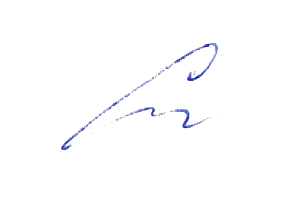 «31» августа 2022 г.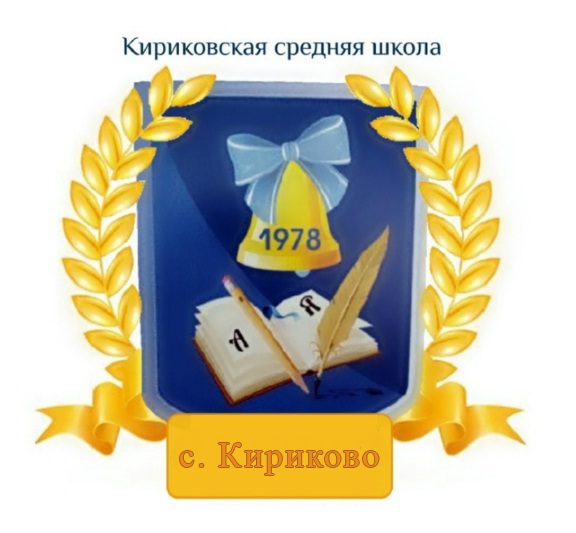 УТВЕРЖДАЮ:Директор муниципального бюджетного общеобразовательного учреждения «Кириковская средняя школа»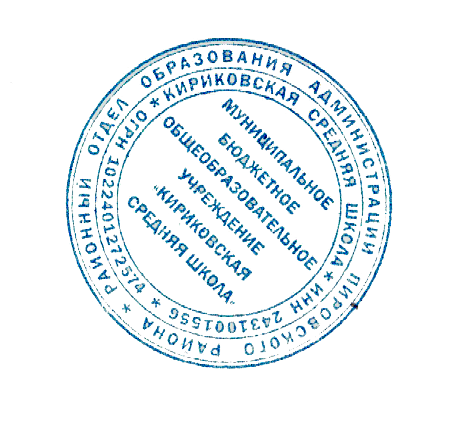 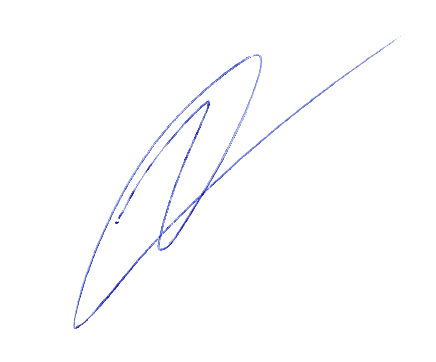  Ивченко О.В. ________«31» августа 2022 г.№п/пПеречень разделов Количество часов по программе Контрольных работ1Язык и культура 10Тестовая проверочная работа № 1Творческая работа № 1,2. 2Культура речи 12Контрольное тестирование (промежуточная диагностика). № 2Творческая работа № 3,43Речь. Речевая деятельность. Текст13Контрольная работа № 2 по теме «Итоговое контрольное тестирование по родному (русскому) языку».Зачетная работа по курсу (защита проекта).Итого:35№п/п Кол-во часовТема урокаДата Язык и культура  10 чЯзык и культура  10 чЯзык и культура  10 чЯзык и культура  10 ч11Русский язык в Российской Федерации и в современном мире. Повторение изученного в 9 классе. 06,09      2-32Система русского языка, его единицы и уровни.Русский язык как развивающееся явление Повторение изученного в 9 классе.13,0920,09      4-52Основные тенденции активных процессов в со-временном русском языке. «Неологический бум»русского языка в 21 веке, его причины Повторение изученного в 9 классе.27,094,1061Изменение значений и переосмысление имеющихся в русском языке слов, их стилистическаяпереоценка Повторение изученного в 9 классе.11,10     7-8         2Р/р Творческая работа «Неологизмы в жизни со-временного общества» Р/к. 18,1025,1091Тестовая проверочная работа № 1 по теме «Развитие современного русского языка»8,11101Анализ контрольной работы15,11111Основные орфоэпические нормы современногорусского языка. Типичные акцентологическиеошибки в современной речи.22,11        122Основные лексические нормы современного русского литературного языка. Речевая избыточностьи точность. Типичные ошибки‚ связанные с речевой избыточностью.Р/к.Нарушение норм произношения в речи жителей Ставропольского края.29,11131Свободная и несвободная лексическая сочетаемость. Типичные ошибки‚ связанные с нарушением лексической сочетаемости6,12141Основные грамматические нормы современногорусского литературного языка13,12151Нормы употребления причастных и деепричастных оборотов‚ предложений с косвенной речью.20,12161Типичные ошибки в построении сложных предложений. Нарушение видовременной соотнесен-ности глагольных форм.27,12171Этика и этикет в электронной среде общения. Понятие нетикета. Интернет-дискуссии, Интернет-полемики.10,01181Этикетное речевое поведение в ситуациях делового общения.17,01   19-202Р/р Сочинение-рассуждение «Что такое культураречи?»24,0131,01   21-222Контрольное тестирование №1 (промежуточная диагностика). Анализ контрольной работы.7,0214,02231Понятие речевого (риторического) идеала, эффективности речевого общения.21,02241Оратория: мастерство публичного выступления.Принципы подготовки к публичной речи.28,02251Техника импровизированной речи. Средства речевой выразительности: «цветы красноречия».Риторика остроумия7,03261Категория монолога и диалога как формы речевого общения14,03271Риторика делового общения. Спор, дискуссия,полемика21,03281Виды доказательств4,04   29-302Промежуточная аттестация.11,0418,04311Функциональные разновидности языка. Публицистический, научный, официально-деловой стили речи25,04321Язык художественной литературы. Разговорная речь. Р/к. Особенности разговорной речи жителей Ставропольского края. 2,05   33-341Контрольная работа № 2 по теме «Итоговое контрольное тестирование по родному (русскому) языку».Анализ контрольной работы. 16,05351Зачетная работа по курсу (защита проекта)23,05